Психолог рекомендуетФакторы,влияющие на процессадаптацииСрок периода адаптации зависит от возраста детей при поступлении, чем раньше они приходят в дошкольное учреждение, тем быстрее привыкают к новым условиям жизни.Длительность и тяжесть привыкания зависит и от предшествующего воспитания в семье.Дети одного и того же возраста по-разному адаптируются в зависимости от индивидуально - типологических особенностей их высшей нервной деятельности.Некоторые в первые дни кричат при расставании с родителями, отказываются есть, спать, протестуют против каждого предложения воспитателя, но через 2 - 3 дня уже втягиваются в режим и хорошо себя чувствуют. Другие, наоборот, в первые дни спокойны, без возражений выполняют предложения воспитателя, а в последующие дни начинают плакать, длительное время плохо едят, не играют и с трудом привыкают к детскому саду.Течение адаптационного периода зависит от наличия или отсутствия предшествующей тренировки нервной системы в приспособлении к меняющимся условиям. Дети, которые до поступления в детское учреждение общались со многими взрослыми и детьми, получали разнообразные впечатления, жили в разных условиях (на даче, в деревне у бабушки и т.п.) легче адаптируются.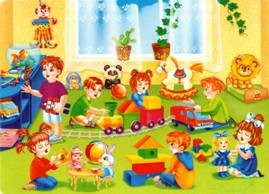 